UPCOMING EVENTSNovember 25 – Capital Campaign Committee meeting following worship services.November 26 – Capital Campaign Evening Prayer from 7:00 – 7:30 pm.November 27 – Said Mass at 12:15 pm.November 27 – Fourth Tuesday Dinner Service at Grace Mission from 5-7:15 pm.  Please be there no later than 5:00 pm.  We need five individuals.  Call Dawn Freeman at 850-509-2656 to sign up.November 29 – Said Mass at 12:15 pm.Suggested daily Readings for the Twenty-Fourth Week after Pentecost: Nov. 19 to Nov. 24Mon.	1 Macc. 1:1-15, 54-57		Psalm	79			Luke 18:35-43Tue.	1 Macc. 6:18-31			Psalm	3			Luke 9:1-10Wed.	2 Macc. 7:1, 20-31		Psalm	17:1-8			Luke 19:11-28Thurs.	1 Macc. 2:15-29		Psalm	129			Luke 19:41-44Fri.	1 Macc.4:36-37, 52-59		Psalm	113			Luke 19:45-48Sat.	1 Macc. 6:1-13			Psalm 	124			Luke 20:27-40Please note that every third Sunday the open collection will go towards the Rector’s Discretionary Fund.The Kearney Center is asking for kind donations of Coffee, Coffee Creamer, Sugar, Grits, Oatmeal, and Seasonings, Salt and Pepper.  These items are always needed.ECW UTO Committee thanks you for sharing a portion of God's gifts to you in our UTO Fall Ingathering offerings. Your gifts will help support God's missions throughout the world and will change many lives in very real ways through various programs and projects. Thank youSUNDAY SCHOOL is at 9:00 a.m. every Sunday.  Please join us in the Parish Hall.  Breakfast will be served.  The Men of the Church will be sponsoring a light breakfast.CAMP WEEDRegistration is open now for Happening #139 (10-12th grades) and Breakout (4-6th grades).  Happening #139 will take place January 18-20, and Breakout will take place March 9-10.  Both are held at Camp Weed.  Applications are open now for Youth Delegates (11-12th grades) and Youth Pages (9-10th grades) at Diocesan Convention. To find out more about camp (including scholarship information), please visit campweed.org. Register before January 1 to receive our Early Bird discount.-7-ST MICHAEL & ALL ANGELS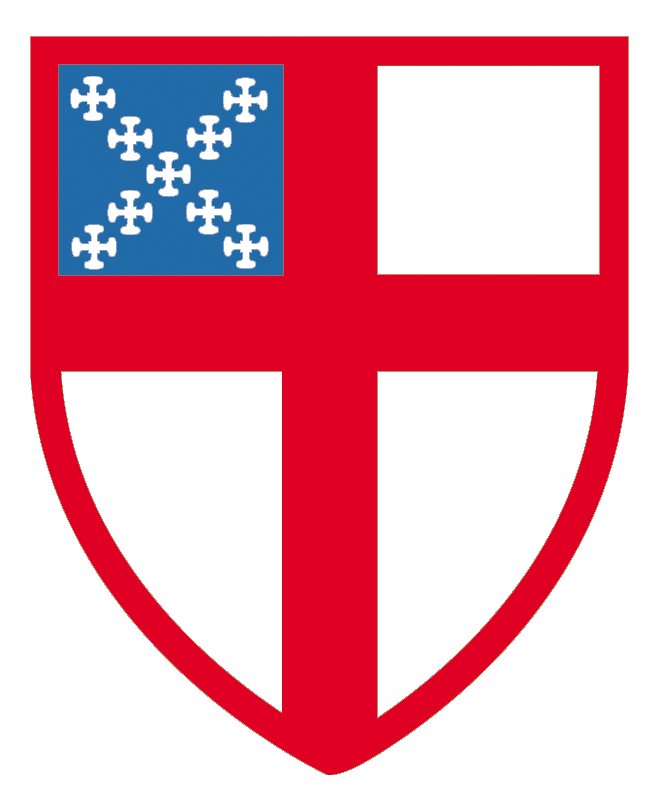 EPISCOPAL CHURCHTWENTY- SIXTH SUNDAY AFTER PENTECOSTSUNDAY NOVEMBER 18, 201810:00 a.m.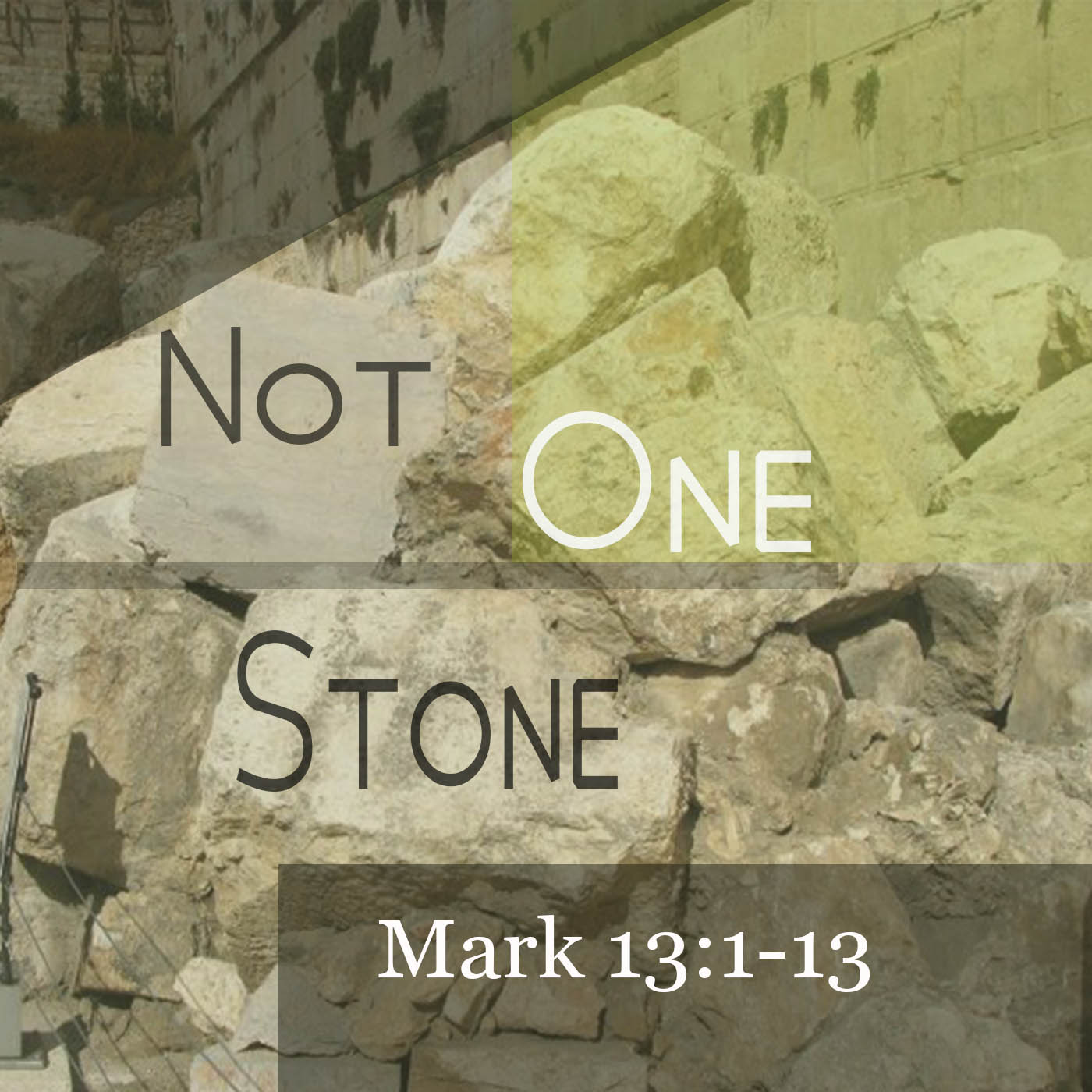 1405 Melvin St, Tallahassee, FL 32301Phone: (850) 681-0844Office Hours: Monday to Friday
8:00 am – 4:00 pmEmail: office@stmichaelandallangels.orgWebsite: www.stmichaelandallangels.orgFind us on Facebook as well!Follow us on Twitter @SMAA_TallyFrom the Rector’s DeskGiving ThanksOn Thursday, we will celebrate as a nation and a people -Thanksgiving Day.  Traditionally, we gather with family and friends to eat a sumptuous meal, but more importantly to reflect on God’s goodness to us His people.  I always ask congregations where I have privilege of serving, to share part of that meal with someone who has no family or will not get an invitation, just so they are part of the celebrations of Thanksgiving Day.  I think we all can do that.  Blessings. Fr. Hugh+Second CollectionA Second collection will be received next Sunday on behalf of the Legacy School of Performing Arts Training Institute, whose founding Executive & Artistic Director is our own Rasheen Jamison-Richardson.  Because of Hurricane Michael, the building used for this program suffered severe damage.  Do give generously.Advent SeasonMy intention is to do a teaching series during the Advent Season as a way of reminding us all of what we believe and teach in the Episcopal Church.  Hopefully, this will be helpful to those who have begun to visit with us in recent times and perhaps want to know more about our Episcopal faith.Liturgical ChangesTo the best of my knowledge, there is no liturgical reason why we should stand for the recital of the psalms – it is our practice to do so for the reading of the gospel.  The aforementioned will be phased out.  With respect to the weekday celebration of the Eucharist, a contemplative form will be added, where instead of using the readings appointed for the day, we shall read from a non-scriptural writing such as the Presiding Bishop’s book.Episcopal Visits for 2019As a parish we are not scheduled to have an Episcopal visit in 2019.  However, Vicky A. Haskew, Executive Assistant to the Bishop, has informed us that if we have candidates for Confirmation, Reaffirmation or Reception, we are to inform her, so something can be specially arranged.Riley Museum Rock-a-ThonThis family friendly activity is scheduled for Saturday, December 1, 2018 at the Cascades Park Amphitheater beginning at 9:00 am and concluding at 3:00 pm.  The organizers are hoping to raise a minimum of $30,000 to help off set expenses for mainteance, operations, educational and commuity outreach programs.  Let me encourage you to support this effort by making a personal donation.  A sign up sheet is in theParish Hall..-1-SPECIAL PRAYERSFather, you have made all people with eyes to see you at work in the world, ears to hear you cry out when right suffers wrong, when justice is brought low.  Give to the people of our nation courage to stand up for goodness and right-doing in the face of an oppressive spirit, and courage to believe we may restore, in accordance with your gracious will, a light to enlighten the nations and the people with your truth; through Jesus Christ our Lord, who lives and reigns with you and the Holy Spirit, one God, forever and ever.  Amen.Prayer for the Hurricane SeasonAlmighty and everlasting God, Lord of Heaven and Earth: Grant unto us thy suppliant people, protection against hurricanes, earthquakes, and other calamities; that in tranquility of weather we may rejoice in the comfort we desire and may always make right use of thy bountiful goodness:  through Jesus Christ our Lord.  Amen.THANK YOU – Our Hospitality Committee has prepared a Lite Fare for today’s fellowship. All are welcome.ANNOUNCEMENTSTHANKSGIVING BASKETS WILL BE DISTRIBUTED TODAY.African-American Genealogy Meeting today from 2:30 – 4 pm in the Parrish Hall.November 20 – Said Mass at 12:15 in the Parish Hall.November 22 & 23 – Office closed for Thanksgiving Holidays.SPIRITUAL DEVELOPMENT – Bible Study Group meets Wednesdays at 6:00 pm. in the Brooks Room. The readings for this Wednesday will be 2 Samuel 23:1-7, Revelation 1:4b-8 and John 18:33-37GOOD NEWS OUTREACH MINISTRY –. The Area Agency on Aging is asking for donations to help seniors affected by Hurricane Michael. They are in need of adult incontinent supplies - disposable pads, baby wipes, rash guard cream/ointment, nutrition drinks such as Boost and Ensure, flashlights/batteries, water, hygiene products, towels, etc. Many communities may not have power for many weeks or longer so non-perishables of any sort are welcome. Good News Outreach will be collecting items at the administrative office 347 Office Plaza Drive for Area Agency on Aging.  Thank you in advance for any assistance.CHOIR NEWS – There will be rehearsal every Sunday morning at 9:15 am until further notice.-6-Serving today Sunday, November 18Acolytes:				Chalice Bearers: James Fort, Zollie WhiteHollis Sams, Crucifer	Lectors: Abigail Erefah, Hollis Sams,Tyler Sams, Torch Bearer		Thomas Payne, Tyler SamsNicolette Nottage, Torch Bearer	Greeters: Akachi Anwuri, Charlie ClarkOmar Mongerie, Gospel Book Bearer	Ushers: Lauren Sapp, Linda Billups					Vestry: Ama Erefah					Organist: Monique AlleyneServing next Sunday, November 25Acolytes:				Chalice Bearers: Pro Hruda, John GraysonPro Hruda, Crucifer	Lectors: Alexis McMillan, Laureate ScottCharles Hruda, Torch Bearer		Yolanda BoganQuinton Laurie, Torch Bearer		Greeters: Elizabeth Humes, Sharal JuggerCollin Laurie, Book Bearer		Ushers: Elizabeth Humes, Sharal Jugger					Vestry: Dawn Freeman					Organist: Monique AlleyneNovember Altar GuildCassandra Grayson			Karen Goodlett			Lauren SappDelois Brown				Shonna Laurie			Anna WhiteDelores Grayson	PRAYER REQUESTS FOR PEACE AND HEALINGJean Hyche-Jackson, Dourest and Jo Ann Robinson, Ophelia and Robert Scarbough, Eugene Wesley, Rosalyn Greene, Rose Douglas, Jewell Robinson, Williemae Jackson, Geraldine Roberts, Joseph Wiley, Carl Murray, Rudolph Hinds, Cynthia Hinds, Alexes Parker, Robert Roulac, Karen Hardy Clark, Ella Woodbury, Charles Daniels, Joseph Gentle, Brandi Leland, Kenrick Baynes, Jessie Laurel, Hattie Olivia Scott, Rev. Canon Dr. David J. Weidner, Ella Brown Albright, Catherine Rand, Richard Corpening,  Clifford Willabus, David Johnson, Mecie White, Barbara Lee, Sharon Carr, Sam Oliver Sr., Linzie Bogan II, Clark Bogan, Dr. Derek Spencer, Ariel Boyd, Lora Rose Hunter-Dargan, Anita Bush, Thelma Hilliard, John McClees, Jonecia Brown, Louis Chapman, Toni Jarmon, Kaleb Way ,Karen Padmore, Charles Bennett Annette Dwyer, Randolph Frazier Jr., Nohemy Reid and Kanesha Cole.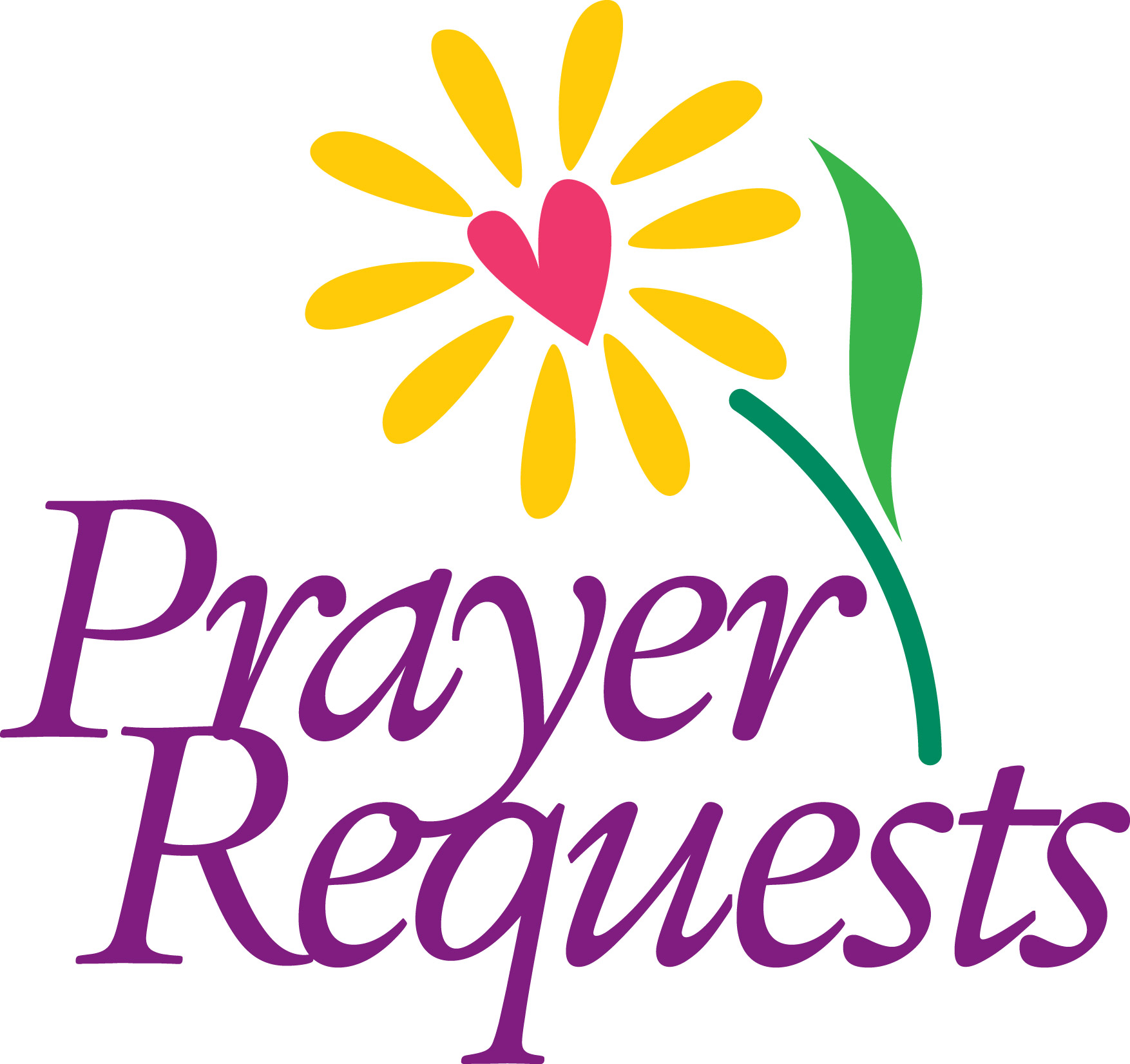 -5-HOLY EUCHARIST- RITE TWOInstrumental Prelude			Monique Alleyne, OrganistChoral Prelude	Opening PrayerWe give you thanks, most gracious God, for the beauty of earth and sky and sea; for the richness of mountains, plains, and rivers; for the songs of birds and the loveliness of flowers.  We praise you for these good gifts, and pray that we may safeguard them for our posterity.  Grant that we may continue to grow in our grateful enjoyment of your abundant creation, to the honor and glory of your Name, now and for ever.  Amen.Processional Hymn	A106, In the Beauty of Holiness	Lester	THE WORD OF GOD	Opening Acclamation		355The Collect of the Purity		Gloria		Collect for the Day		The Lessons	1 Samuel 1:4-20		Psalm 16		Hebrews 10:11-14, [15-18], 19-25	Gradual Hymn 	A160 v 1-2, The Lord is My Light	BouknightThe Holy Gospel	Mark 13:1-8	The Reverend Fr Hugh ChapmanSequence Hymn	A160 v 3Sermon		The Reverend Fr. Hugh ChapmanThe Nicene Creed		358The Prayers of the People Form I		383Confession of Sin and Absolution		360The Peace	May The Peace Of The Lord	Nolan	May the peace of the Lord bring: Joy, Love, Comfort, Hope, Rest, Life	May the peace of the Lord surround you.  May the peace of the Lord go with you	Blessing of Thanksgiving Baskets and Plaque		Offertory 	Doxology & Procession	          L56, Praise God from Whom all Blessing Flow	HattonPresentation of the Offering – prayer to be saidFather, we offer you these gifts which you have given us; this bread, this wine, this money.  With them we offer ourselves, our lives, and our work, to become through your Holy Spirit, a reasonable, holy and lively sacrifice.  As this bread and wine become the Body and Blood of Christ, so may we and all your people become channels of your love; through the same Christ our Lord.  Amen.-2-Presentation Hymn	L65, Bless the Lord	CrouchThe Great Thanksgiving		361Sanctus		The Lord’s Prayer		The Breaking of the Bread		364Fraction Anthem		The Invitation		Holy CommunionCommunion Hymn 1	A451, I Need Thee Every Hour	NeedCommunion Hymn 2	A442, Sweet Hour of Prayer	Sweet HourMeditation Hymn	A461, Give Me A Clean Heart	DourouxPost Communion Prayer		366Birthday, Anniversary, Travel Prayers		Announcements		Address by Colton Wasson		Benediction		Recessional Hymn	A590, We’re Marching to Zion	Marching to ZionChoral Postlude	Dismissal		A=African American Hymnal (ivory)		L=Lift Every Voice & Sing Hymnal (black, green, red)From the ECWElection of Officers – The terms of last year’s officers have come to an end and the newly Nominating Committee comprising of Sharal Jugger, Edith Onyeozili and Genevieve Chapman will be soliciting members for the new ECW Board Members for President, Financial Secretary and Recording Secretary for the 2019 Calendar Year.  Please search your hearts and volunteer.  Without you there is NO ECW!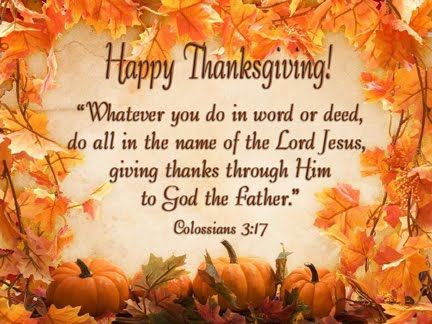 . -3-WELCOME TO ST. MICHAELWe extend a warm welcome to our guests. Thank you for worshipping with us today. If you are without a church home, we invite you to join our church family. Please sign the guest register, include your home address, phone number and, if you would like to receive the monthly newsletter, news of special events and other happenings, please also add your e-mail address.OUR VISION is to be a cornerstone for serving the spiritual needs of the greater Tallahassee community, extending an eternal invitation to join our caring parish and to enrich the spiritual life of all people as we journey with Christ.OUR MISSION is to experience the Gospel of Jesus Christ by feeding the mind, body and spirit of our community in fellowship and service. HOLY COMMUNION:  All baptized Christians are encouraged to receive the real and living presence of Christ in Holy Communion. To receive the Bread, extend your hands upward, palms crossed. When receiving the Wine, please guide the chalice as it is offered. If you prefer, you may leave the Bread on your palm for the person administering the chalice to dip into the Wine and place on your tongue. All persons are welcome to give thanks for God’s blessings at the altar rail, simply crossing your arms at the wrist with fingertips extending upward towards your shoulders.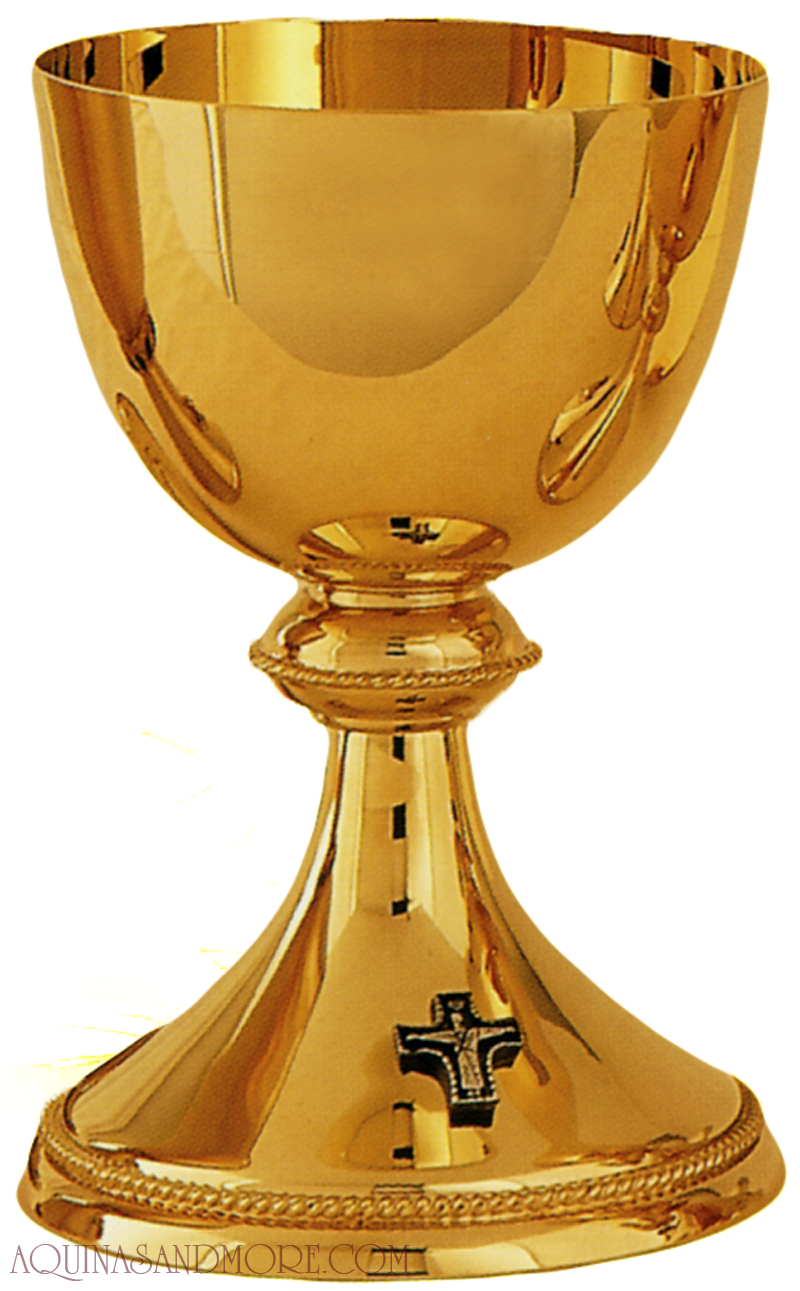 HAPPY BIRTHDAY/ANNIVERSARY TO OUR CHURCH FAMILY! 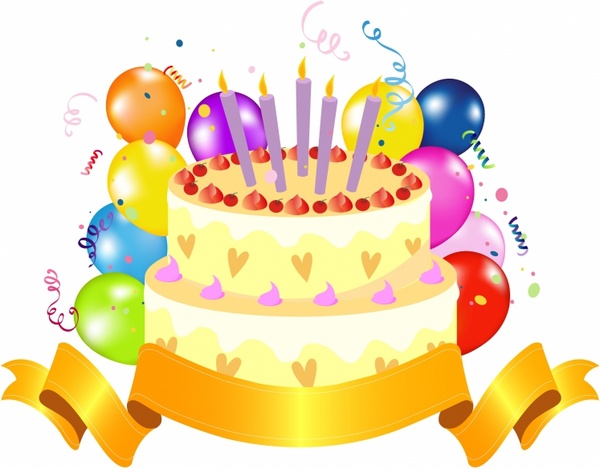 Melanie Martin (11/24), Monique Alleyne (11/24)Birthday PrayerWatch over thy children, O Lord, as their days increase; bless and guide them wherever they may be.  Strengthen them when they stand; comfort them when discouraged or sorrowful; raise them up if they fall; and in their hearts may thy peace, which passeth understanding, abide all the days of their lives; through Jesus Christ our Lord.  Amen.2019 Church KalendarsThe 2019 church kalendars have arrived and may be purchased for $6 each from any altar Guild member. -4-